Verhalend Ontwerp: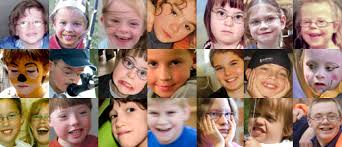 Bijzondere vriendjesPlot: zich voorbereiden op inclusief onderwijs, kinderen met een handicap in de klasDoelgroep : oudste kleuters, basisonderwijsKernwoorden : inclusie, handicap, samen, pestgedragVerhalend Ontwerp: Bijzondere vriendjesEpisode 1: Het artikelVerhalend Ontwerp: Bijzondere vriendjesEpisode 2: Mijn vriendjeVerhalend Ontwerp: Bijzondere vriendjesEpisode 3: Ons vriendje op schoolVerhalend Ontwerp: Bijzondere vriendjes
Episode 4: experts op schoolVerhalend Ontwerp: Bijzondere vriendjes
Episode 5: een feestVerhaallijnSleutelvragenLeeractiviteitenMaterialenJuf heeft een krantenartikel mee.  Het is een positief verhaal over mensen/kinderen met een handicap.Wat vertelt dit artikel ons ?Wat is een handicap ?Welke andere handicaps ken je ?Wat hoor je? Hoe voelt dit? Hoe smaakt het? Wat zie je? Hoe ruikt het?denktijd : zie fichekringgesprekHet inlevingsvermogen van de kinderen prikkelen:Wie rijdt er mee?: De groep wordt meegenomen met een bijzondere rit (zie fiche)Doe wat ik zeg special: De groep gaat na hoe goed ze instructies kunnen opvolgen (zie fiche), de groep probeert gebarentaal te verstaan.Mondtekenen: De groep maakt een tekening op een bijzondere manier (zie fiche). Ze lopen een parcour op krukken, in een rolstoel.Na iedere activiteit wordt er gewerkt aan een woordveld aan de hand van de zintuiglijke vragen.ActiviteitenfichesKleurpotloden, krukken, rolstoel.Flappen, stiftenVerhaallijnSleutelvragenLeeractiviteitenMaterialenLaat ons eens doen alsof er nieuwe vriendjes op bezoek komen in onze school. Ze hebben elk een handicap. Elk van ons mag kennismaken met een bijzonder, nieuw vriendje.Om ons vriendje goed te leren begrijpen, moeten we iets over zijn/haar leven weten.Welke naam heeft jouw vriendje? Hoe ziet jouw vriendje eruit?Welke handicap heeft…?
Hoe is …anders dan jij?
Welke dingen zijn net zo bij ….dan bij jou?Waar woont…? Welke familie heeft …? Wat kan …goed? Wat kan …minder goed?Hooe is het leven van …aangepast aan zijn/haar handicap? Wie helpt …hiermee?De kinderen construeren elk hun eigen nieuw vriendje (twee- of driedimensioneel). Ze geven het een naam en verzinnen een levensverhaal passend binnen de context, eventueel aan de hand van een voorgemaakt ‘ik-schriftje’, of paspoort, of adhv een poster die ze zelf mogen aanvullen met tekst en tekeningen.KnutselmaterialenGeselecteerde sites, info over handicapsVoor elk een leeg ‘ik-schriftje’VerhaallijnSleutelvragenLeeractiviteitenMaterialenElk vriendje moet zich goed en veilig voelen in onze school. Hiervoor kijken we naar de school door de ogen van ons vriendje.Sommige moeilijkheden kunnen we meteen verhelpen door goede afspraken met alle klassen, door pictogrammen op te hangen,…Andere verbeteringen zijn niet onmiddellijk door de klas aan te pakkenOp welke manieren is onze school aangepast aan mijn bijzonder vriendje?Op welke plekken kan mijn vriendje problemen hebben?Wat zijn die problemen?Hoe kunnen we onze school verbeteren? Welke verbeteringen kunnen we zelf meteen aanpakken? Welke verbeteringen moeten we in een plan gieten om aan onze directie te geven?Rondgang in de school in groepjes of klassikaal, met eventueel noteren van de bevindingen.Met een fotocamera maken de kinderen foto’s van de moeilijke plekken (‘voor’ en ‘na’ waar er een oplossing direct mogelijk is)Kringgesprek over de acties die we meteen kunnen ondernemen: wie doet wat? Groepswerk voor het maken van picto’s, posters met afspraken, rondgang in de klassen om aandacht te vragen van andere  kinderen,…Opmaken van een lijst met voorstellen om aan de directie te overhandigenPlan van de school, evt looproutes in de schoolCameraknutselmateriaalVerhaallijnSleutelvragenLeeractiviteitenMaterialenWe vragen raad aan een expert om onze lijst met verbeterpunten voor de school voor te leggen. We willen advies over de toegankelijkheid van onze school voor onze vriendjes.Wie kunnen we uitnodigen om ons tips te geven? Hoe gaan we die persoon contacteren?Wat zullen we voorstellen?
Wat zullen we vragen?Achteraf: hoe kunnen we ons plan verbeteren?Brief, mail of telefoongesprek naar de expert.In groepjes het gesprek voorbereiden: presentatie oefenen, vragen maken,…
gesprek en rondgang met de expert: vragen stellen, antwoorden noteren of opnemen,…Aanpassingen maken aan het plan en selectie van de haalbare voorstellenTelefoon, computerplanVerhaallijnSleutelvragenLeeractiviteitenMaterialenEcht bezoek van bijzondere vriendjes. We laten iedereen weten dat het belangrijk is dat onze vriendjes zich veilig en welkom voelen op school.Wat gaan we doen tijdens het bezoek van onze vriendjes?Wie willen we informeren en laten kennismaken met onze vriendjes?
Wat willen we zeker vertellen over wat we geleerd hebben?Hoe gaan we onze informatie overbrengen?Wie doet wat?We werken de wandfries af en organiseren een tentoonstellingsmoment. We verdelen de taken in een kringgesprek met planningsmoment: verdeling van de taken:-uitnodigingen maken (leerlingen, leerkrachten, ouders, directie,…)-hapjes,drankjes-feestelijk aankleden van de klas
-presenteren van onze gemaakte vriendjes-het plan aan de directie overhandigen-….Samen maken we er een feestelijk moment van!Alle materialen en werken van de kinderen tijdens dit projectAlle om feest te vieren: hapjes, drankjes,…